Name of Journal: World Journal of Gastrointestinal OncologyManuscript NO: 42615Manuscript Type: ORIGINAL ARTICLEObservational StudyFeasibility of terahertz imaging for discrimination of human hepatocellular carcinomaDuan F et al. THz for HCCFeng Duan, Yu-Ye Wang, De-Gang Xu, Jia Shi, Lin-Yu Chen, Li Cui, Yan-Hua Bai, Yong Xu, Jing Yuan, Chao ChangFeng Duan, Li Cui, Yan-Hua Bai, Department of Interventional Radiology, the General Hospital of Chinese People’s Liberation Army, Beijing 100853, ChinaYu-Ye Wang, De-Gang Xu, Jia Shi, Lin-Yu Chen, Institute of Laser and Optoelectronics, School of Precision Instruments and Optoelectronic Engineering, Key Laboratory of Optoelectronic Information Science and Technology (Ministry of Education), Tianjin University, Tianjin 300072, ChinaYong Xu, Department of Hepatobiliary and Pancreatic Surgical Oncology the General Hospital of Chinese People’s Liberation Army, Beijing 100853, ChinaJing Yuan, Department of Pathology, the General Hospital of Chinese People’s Liberation Army, Beijing 100853, ChinaChao Chang, Advanced  Technology Research Center, National Innovation Institute of Defense Technology, Beijing 100071, ChinaORCID number: Feng Duan (0000-0001-8432-590X); Yu-Ye Wang (0000-0003-2803-2509); De-Gang Xu (0000-0001-6903-0521); Jia Shi (0000-0001-7563-9982); Lin-Yu Chen (0000-0003-2323-6422); Li Cui (0000-0001-6161-6958); Yan-Hua Bai (0000-0002-7331-7194); Yong Xu (0000-0002-6662-6263); Jing Yuan (0000-0002-4739-5607); Chao Chang (0000-0002-4081-1583).Author ontributions: Duan F, Chang C, Xu DG and Wang YY conceived and designed the study; Shi J and Chen LY performed the experiment; Xu Y, Cui L, Bai YH and Yuan J collected the data and images; all authors read and approved the final manuscript.Supported by the National Natural Science Foundation of China, No. 11622542 and No. 51677145.Institutional review board statement: This study was reviewed and approved by the General Hospital of People’s Liberation Army Institutional Review Board.Informed consent statement: Patients were not required to give informed consent to the study because the analysis used anonymous data that were obtained after each patient agreed to treatment by written consent.Conflicts-of-interest statement: The authors declare that there are no conflicts of interest related to this article.Data sharing statement: No additional unpublished data are available.STROBE statement: The authors have read the STROBE Statement—checklist of items, and the manuscript was prepared and revised according to STROBE.Open-Access: This article is an open-access article was selected by an in-house editor and fully peer-reviewed by external reviewers. It is distributed in accordance with the Creative Commons Attribution Non Commercial (CC BY-NC 4.0) license, which permits others to distribute, remix, adapt, build upon this work non-commercially, and license their derivative works on different terms, provided the original work is properly cited and the use is non-commercial. See: http://creativecommons.org/licenses/by-nc/4.0/Manuscript source: Unsolicited manuscriptCorresponding author: Chao Chang, PhD, Professor, Deputy Director, Advanced  Technology Research Center, National Innovation Institute of Defense Technology, Fengtai District, Beijing 100071, China. changc@xjtu.edu.cnTelephone: +86-10-66716436Fax: +86-10-66716436Received: September 30, 2018Peer-review started: September 30, 2018First decision: December 30, 2018Revised: January 7, 2019Accepted: January 8, 2019Article in press:Published online:AbstractBACKGROUNDHepatocellular carcinoma (HCC) is one of the most common malignant tumors worldwide and novel methods for early/rapid diagnosis of HCC are needed. Terahertz (THz) spectroscopy is considered to have potential distinguish normal liver tissue and HCC tissue; however there are few reports on it. We conduct this observational study to explore the feasibility of THz imaging for diagnosis of HCC.AIMTo evaluate the feasibility of THz for discriminati HCC normal liver tissues using fresh tissue specimens obtained from HCC patients who had undergone surgery.METHODSNormal liver tissue and HCC tissue were sectioned into 50μm-thick slices and placed on cover glass. Two adjacent tissue sections were subjected to histopathological examination by hematoxylin and eosin staining THz transmission examinationand THz images were compared with pathologically mapped images. We determined the typical tumor and normal liver tissue regions by pathological examination; the corresponding areas of adjacent sections were examined by THz transmission.RESULTThe transmission rate of HCC tissue was 0.15-0.25, and the transmission rate of typical HCC tissue was about 0.2. THz transmittance in normal liver tissue is slightly higher than 0.4, but there were many influencing factors, including the degree of liver cirrhosis, fat components, ice crystals in frozen sections, and apoptosis.CONCLUSIONIn conclusion, this study shows that THz imaging can HCC tissue. Further research will yield more detailed data of THz transmission rate of HCC tissue with different degree of differentiation.Key words: Terahertz imaging; Hepatocellular carcinoma; Hematoxylin and eosin staining; Terahertz transmittance; Liver pathology© The Author(s) 2019. Published by Baishideng Publishing Group Inc. All rights reserved.Core tip: Hepatocellular carcinoma (HCC) is one of the most common malignant tumors worldwide. Currently, the most diagnos imaging modality for HCC is magnetic resonance imagingowever, it is difficult to distinguish lesions. THz might be a novel modality as an early/fast diagnosis. In this study, two adjacent tissue sections, which obtained from patients undergone medical surgery, were histo-pathological examination by hematoxylin and eosin staining terahertz (THz) transmission examination, and then THz images were compared with pathologically mapped images. Through transmittance coefficients analysis, it was concluded that THz has the ability to distinguish HCC tissues from normal ones.Duan F, Wang YY, Xu DG, Shi J, Chen LY, Cui L, Bai YH, Xu Y, Yuan J, Chang C. Feasibility of terahertz imaging for discrimination of human hepatocellular carcinoma. World J Gastrointest Oncol 2019; In pressINTRODUCTIONHepatocellular carcinoma (HCC) is one of the most common malignant tumors worldwide; there are an estimated 700000 new cases and > 1 million deaths each year[1,2]. Early stage HCC has a 5-year survival rate of 40–80%, while late stage disease has a rate of only 5–15%[3], so early diagnosis of HCC is important. Currently, the most accurate diagnostic imaging modality for HCC is magnetic resonance imaging. However, as it is still difficult to distinguish HCC from cirrhotic lesions[4,5], new methods for early/rapid diagnosis of HCC are needed.Terahertz (THz) electromagnetic waves range in frequency from 0.1 to 10 THz. The wavelength is between 0.03 and 3 mm, which is between microwave and infrared. Because the energy of the THz spectrum is low, it does not ionize biological tissues. Therefore, THz spectroscopy is considered to  potential for clinical examination. THz spectroscopy has been used in many biomedical studies, especially cancer diagnosis[6], including skin cancer[7,8]. Recently, THz studies have been extended to new lesions such as breast, brain and gastrointestinal cancer[9-12], but there are few reports on HCC. In this study, we evaluated the feasibility of THz imaging for discrimination of HCC from normal liver tissues using fresh tissue specimens obtained from patients who had undergone surgery.MATERIALS AND METHODSThe study protocol was approved by the Institutional Review Board and Research Ethics Committee of the Chinese PLA General Hospital, Beijing, China. From June to August 2017, 11 HCC patients underwent hepatectom. Specimens of 1 cm3 were removed from the large surgical specimens obtained at operation. The specimens were sectioned into 50μm-thick slices and placed on cover glass. Two adjacent tissue sections were removed for histopathological examination by hematoxylin and eosin (HE) staining or THz transmission examination.A continuous-wave THz transmission imaging system was used for examination (Figure 1). The THz source was a THz gas laser (FIRL100; Edinburgh Instruments Ltd., UK) operating at 2.52 THz. After chopping, the THz wave was separated into two sub-beams by a wire grid polarizer. One sub-beam was focused on the sample Tsurupica lens after several reflections, and the other sub-beam was used as the reference. The tissue section was mounted on a computer controlled x–y linear motor stage that moved through the focused beam in the horizontal plane. The detectors for THz wave were Golay cells (GC-1P; Tydex Ltd. Douhui Road 2338 Lane, Headquarter No. 1, Minhang district, Shanghai, China). The intensity of the acquired pixels in THz images indicated the tissue transmittance. The imaging resolution was 260 μm × 380 μm measured  knife-edge method.THz images were compared with pathologically mapped images. We determined the typical tumor tissue and normal liver tissue regions by pathological examination; the corresponding areas of adjacent sections were examined by THz transmission.RESULTSThe HE staining image of one sample and its corresponding THz image are shown in Figure 2A and B, respectively. In the THz image, different colors indicate the transmittance of THz waves for tissues. The transmittance of the whole THz image was 0.27. The tumor cells in the HEimage and corresponding position in the THz image are marked. Most of the areas with lower transmittance (0.17–0.22) matched well with the position of the tumor cells. Most of the normal tissues had a higher transmittance of about 0.4. To analyze the statistical characteristics, these images were divided as 20 × 25 griddingand the THz transmittance for tumor cells was calculated. Figure 3 shows the segmentation images of tumor cells in the HE and THz image. The area of tumor cells in the HEimage did not completely correspond with the area in the THz image with transmittance of 0.17–0.22, which may have been  tumor heterogeneity.The HE and THz images of a complex sample are shown in Figure 4, which had tumors, ice crystals, tumor hemorrhage and liver cirrhosis. In the THz image of this sample, the tumor area is marked by a white rectangle and the average transmittance was about 0.2, which agreed with the sample shown in Figure 2. The area of tumor hemorrhage presented with abnormal transmittance, which was higher than that in tumors. Furthermore, the liver cirrhosis and ice crystals had lower transmittance than normal tissues.DISCUSSIONTHz imaging has received increasing attention as an interdisciplinary field. It has been increasingly used in diagnosis because it is fast, lacks ionizing radiation, and has no need  contrast agents. istopathological appearance of HCC varies greatly from patient to patient and even within a single patient, and different stages of intratumoral differentiation and growth patterns can be observed. However, progressive HCC has a consistent appearance, and in our study, all patients were the progressive stage. The pathological components of HCC are complex, including the parenchymal and interstitial parts. The tumor parenchyma is composed of tumor cells, while the tumor interstitium is composed of sinusoids containing blood and lined with single endothelial cells[13]. This study mainly analyzed the THz image characteristics of tumor parenchyma.The parenchymal part of HCC is divided into beam, solid and fibrous scleroses according to the structure of the tumor cells. The tumor cells differ in terms of fatty degeneration, cytoplasmic glassike variation, and the degree of nuclear differentiation. By those characteristics, the tumor can be divided into high-, medium- and low-differentiated tumor. Cell density, the ratio of the nucleoplasm to cytoplasm, and fat denaturation all affect THz transmittance. In general, the density of tumor cells in HCC is higher than that of hepatocytes in normal liver tissues, and the nucleoplasm to cytoplasm ratio is higher than that of normal liver cells[14-16]. That is, the density of HCC tissues is higher than that of normal liver tissues and theoretically, the transmission rate of HCC tissue is lower than that of normal liver tissue, which is consistent with our experimental results[17].Due to the heterogeneity of HCC, histomorphologic appearance of HCC varies greatly from patient to patient and even in a single patient[18]. Different stages of intratumoral differentiation and growth patterns can be observed,  HCC cells are mixed with normal cells[19]. This could that the THz transmittance of each section is uneven. In our experiment, we select the corresponding area in THz image based on the most typical HCC area of the pathological section. The domain is used to determine the THz transmittance of HCC.One case in our series showed that the transmission rate of HCC tissue was 0.34, which was not consistent with other results, possibly due to the long time period from obtaining the specimen to the final filming result in the necrosis and disintegration of the tumor cells[20], which might increase the transmission rate of THz. Further stud on the THz transmission rate of apoptotic cells needto be conducted.In this study, THz images were compared with pathologically mapped images. We determined the typical tumor tissue and normal liver tissue regions by pathological examination, and the characteristics of the THz images in the corresponding regions were analyzed. The HCC THz imaging characteristics did not include the interstitial part of the tumor, nor were they subdivided at each cell level need to examine more specimens.ARTICLE HIGHLIGHTSResearch backgroundHepatocellular carcinoma (HCC) is one of the most common malignant tumors worldwide and novel methods for early/rapid diagnosis of HCC are needed. Recently, terahertz (THz) spectroscopy is more and more often used for tumor diagnosis; however, most of these reports focus on superficial tissues, there are few reports on HCC.Research motivationCombined with interventional radiology technique, THz spectroscopy might be a novel modality as an early/fast diagnos for HCC. Therefore, we conduct this observational study to explore the feasibility of THz imaging for diagnosis of HCC.Research objectives To evaluate the feasibility of THz for HCC normal liver tissues using fresh tissue specimens obtained from HCC patients who had undergone surgery to identify if THz could be a novel modality as an early/fast diagnos for HCC.Research methodsbservational study was conducted. Normal liver tissue and HCC tissue were sectioned into 50μm-thick slices and placed on cover glass. Two adjacent tissue sections were subjected to histopathological examination by hematoxylin and eosin staining (HE staining)  THz transmission examination, and THz images were compared with pathologically mapped images. We determined the typical tumor and normal liver tissue regions by pathological examination; the corresponding areas of adjacent sections were examined by THz transmission.Research resultsThe transmission rate of HCC tissue was 0.15-0.25, and the transmission rate of typical HCC tissue was about 0.2. THz transmittance in normal liver tissue slightly higher than 0.4, but there were many influencing factors, including the degree of liver cirrhosis, fat components, ice crystals in frozen sections, and apoptosis.Research conclusionsThis study shows that THz imaging can HCC tissue. Further research will yield more detailed data of THz transmission rate of HCC tissue with different degree of differentiation. Through our study, we identified that THz could be a novel modality as an early/fast for HCC.Research perspectivesIn the future, THz combined with interventional radiology technique might be a novel modality as an early/fast diagnos for internal body tissue.ACKNOWLEDGEMENTSWe would like to extend our gratitude to all departmental staff for their support. Tribute should also be paid to the patients who gave signed informed consent.REFERENCES1 Ma KW, Cheung TT. Surgical resection of localized hepatocellular carcinoma: patient selection and special consideration. J Hepatocell Carcinoma 2016; 4: 1-9 [PMID: 28097107 DOI: 10.2147/JHC.S96085]2 Torre LA, Bray F, Siegel RL, Ferlay J, Lortet-Tieulent J, Jemal A. Global cancer statistics, 2012. CA Cancer J Clin 2015; 65: 87-108 [PMID: 25651787 DOI: 10.3322/caac.21262]3 Dai CY, Lin CY, Tsai PC, Lin PY, Yeh ML, Huang CF, Chang WT, Huang JF, Yu ML, Chen YL. Impact of tumor size on the prognosis of hepatocellular carcinoma in patients who underwent liver resection. J Chin Med Assoc 2018; 81: 155-163 [PMID: 29217359 DOI: 10.1016/j.jcma.2017.06.018]4 Ayuso C, Rimola J, Vilana R, Burrel M, Darnell A, García-Criado Á, Bianchi L, Belmonte E, Caparroz C, Barrufet M, Bruix J, Brú C. Diagnosis and staging of hepatocellular carcinoma (HCC): current guidelines. Eur J Radiol 2018; 101: 72-81 [PMID: 29571804 DOI: 10.1016/j.ejrad.2018.01.025]5 Roberts LR, Sirlin CB, Zaiem F, Almasri J, Prokop LJ, Heimbach JK, Murad MH, Mohammed K. Imaging for the diagnosis of hepatocellular carcinoma: A systematic review and meta-analysis. Hepatology 2018; 67: 401-421 [PMID: 28859233 DOI: 10.1002/hep.29487]6 Oh SJ, Kang J, Maeng I, Suh JS, Huh YM, Haam S, Son JH. Nanoparticle-enabled terahertz imaging for cancer diagnosis. Opt Express 2009; 17: 3469-3475 [PMID: 19259185 DOI: 10.1364/OE.17.003469]7 Woodward RM, Wallace VP, Pye RJ, Cole BE, Arnone DD, Linfield EH, Pepper M. Terahertz pulse imaging of ex vivo basal cell carcinoma. J Invest Dermatol 2003; 120: 72-78 [PMID: 12535200 DOI: 10.1046/j.1523-1747.2003.12013.x]8 Wallace VP, Fitzgerald AJ, Shankar S, Flanagan N, Pye R, Cluff J, Arnone DD. Terahertz pulsed imaging of basal cell carcinoma ex vivo and in vivo. Br J Dermatol 2004; 151: 424-432 [PMID: 15327550 DOI: 10.1111/j.1365-2133.2004.06129.x]9 Fitzgerald AJ, Wallace VP, Jimenez-Linan M, Bobrow L, Pye RJ, Purushotham AD, Arnone DD. Terahertz pulsed imaging of human breast tumors. Radiology 2006; 239: 533-540 [PMID: 16543586 DOI: 10.1148/radiol.2392041315]10 Ashworth PC, Pickwell-MacPherson E, Provenzano E, Pinder SE, Purushotham AD, Pepper M, Wallace VP. Terahertz pulsed spectroscopy of freshly excised human breast cancer. Opt Express 2009; 17: 12444-12454 [PMID: 19654646 DOI: 10.1364/OE.17.012444]11 Oh SJ, Kim SH, Ji YB, Jeong K, Park Y, Yang J, Park DW, Noh SK, Kang SG, Huh YM, Son JH, Suh JS. Study of freshly excised brain tissues using terahertz imaging. Biomed Opt Express 2014; 5: 2837-2842 [PMID: 25136506 DOI: 10.1364/BOE.5.002837]12 Sim YC, Park JY, Ahn KM, Park C, Son JH. Terahertz imaging of excised oral cancer at frozen temperature. Biomed Opt Express 2013; 4: 1413-1421 [PMID: 24010003 DOI: 10.1364/BOE.4.001413]13 Schlageter M, Terracciano LM, D'Angelo S, Sorrentino P. Histopathology of hepatocellular carcinoma. World J Gastroenterol 2014; 20: 15955-15864 [PMID: 25473149 DOI: 10.3748/wjg.v20.i43.15955]14 Schietroma I, Scheri GC, Pinacchio C, Statzu M, Petruzziello A, Vullo V. Hepatitis C Virus and Hepatocellular Carcinoma: Pathogenetic Mechanisms and Impact of Direct-Acting Antivirals. Open Virol J 2018; 12: 16-25 [PMID: 29541275 DOI: 10.2174/1874357901812010016]15 Miura Y, Kamataki A, Uzuki M, Sasaki T, Nishizawa J, Sawai T. Terahertz-wave spectroscopy for precise histopathological imaging of tumor and non-tumor lesions in paraffin sections. Tohoku J Exp Med 2011; 223: 291-296 [PMID: 21467828 DOI: 10.1620/tjem.223.291]16 Wang Y, Minamide H, Tang M, Notake T, Ito H. Study of water concentration measurement in thin tissues with terahertz-wave parametric source. Opt Express 2010; 18: 15504-15512 [PMID: 20720930 DOI: 10.1364/OE.18.015504]17 Tewari P, Taylor ZD, Bennett D, Singh RS, Culjat MO, Kealey CP, Hubschman JP, White S, Cochran A, Brown ER, Grundfest WS. Terahertz imaging of biological tissues. Stud Health Technol Inform 2011; 163: 653-657 [PMID: 21335874]18 Jiang K, Al-Diffhala S, Centeno BA. Primary Liver Cancers-Part 1: Histopathology, Differential Diagnoses, and Risk Stratification. Cancer Control 2018; 25: 1073274817744625 [PMID: 29350068 DOI: 10.1177/1073274817744625]19 Geramizadeh B, Asadi N, Tabei SZ. Cytologic comparison between malignant and regenerative nodules in the background of cirrhosis. Hepat Mon 2012; 12: 448-452 [PMID: 23008725 DOI: 10.5812/hepatmon.5954]20 Wang YY, Notake T, Tang M, Nawata K, Ito H, Minamide H. Terahertz-wave water concentration and distribution measurement in thin biotissue based on a novel sample preparation. Phys Med Biol 2011; 56: 4517-4527 [PMID: 21719948 DOI: 10.1088/0031-9155/56/14/018]P-Reviewer:  Takamatsu S, Charco R, Ward J S-Editor: Wang JL L-Editor: Filipodia E-Editor:Specialty type: OncologyCountry of origin: ChinaPeer-review report classificationGrade A (Excellent): Grade B (Very good): B, B, BGrade C (Good): 0Grade D (Fair): 0Grade E (Poor): 0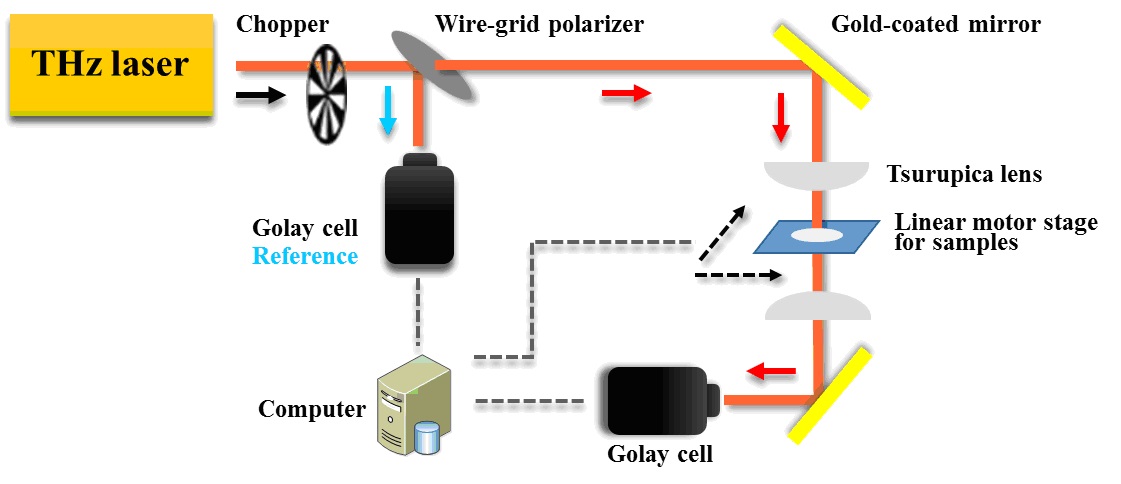 Figure 1 Continuous-wave terahertz transmission imaging system. THz: Terahertz.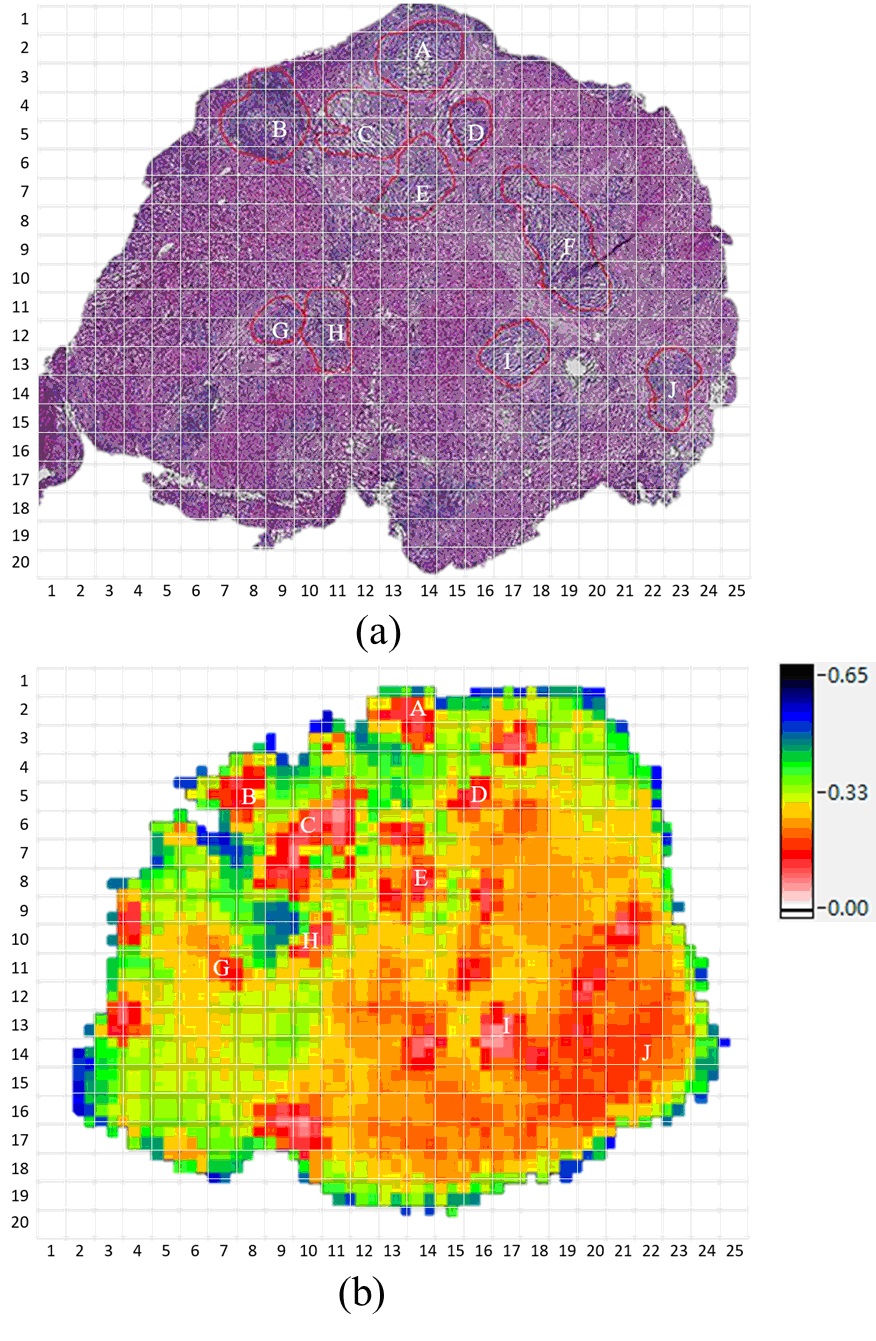 Figure 2 ematoxylin and eosin stain image of one sample and its corresponding terahertz image. A: HEstain image; B: Terahertz image.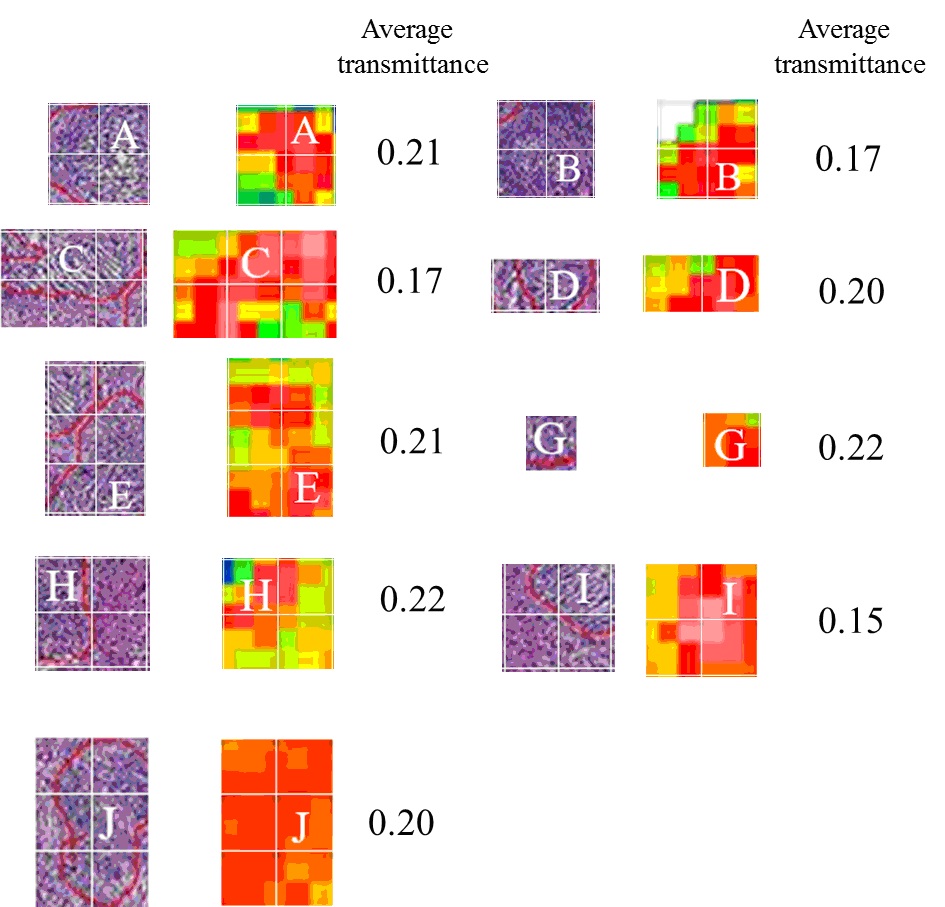 Figure 3 The segmentation images of tumor cells in hematoxylin and eosin imageand terahertz image.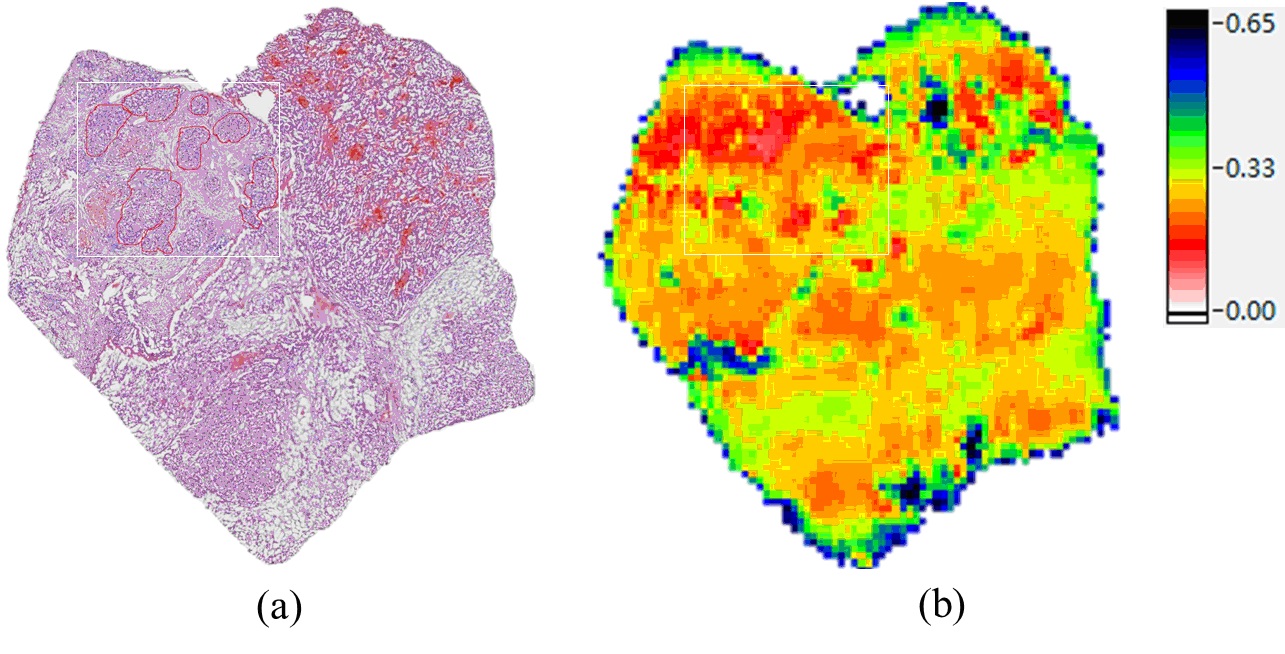 Figure 4 ematoxylin and eosinand terahertz images of a complex sample. A: HEstain image; B: Terahertz image.